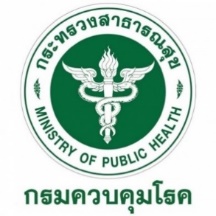 แบบฟอร์มหมายเลข 1ใบสมัครเพื่อคัดเลือกเป็นบุคลากรต้นแบบด้านคุณธรรม จริยธรรม ของหน่วยงาน 
ประจำปีงบประมาณ พ.ศ. 2567ส่วนที่ 1 ข้อมูลทั่วไป1. คำนำหน้า	        นาย 	 นาง	     นางสาว    2. ชื่อ – นามสกุล ........................................................................................................................................................3. วัน เดือน ปีเกิด .................................................................. อายุ (ปี) ......................................................................4. ตำแหน่ง ............................................................................ ระดับ ..........................................................................5. กลุ่มงาน ............................................................................ หน่วยงาน ...................................................................6. เบอร์โทรศัพท์ที่ทำงาน ...................................................... เบอร์โทรศัพท์เคลื่อนที่ ...............................................7. E – mail ................................................................................................................................................................8. ประวัติการทำงาน (อดีต – ปัจจุบัน)แสดงวิสัยทัศน์ การใช้คตินำชีวิตที่สำคัญ (หลักธรรมสำคัญที่ใช้เป็นหลักในการดำเนินชีวิตอย่างประสบความสุข) ............................................................................................................................................................................................................................................................................................................................................................................................................................................................................................................................................................................................................................................................................................................................................................................................................................................................................................................................................................................................................................................................................................................................................................................................................................................................................................................................................................................................................................................................................................................................................................................................................................................................................................................................................................................................................................................................................................................................................................................................................................................................ส่วนที่ 2 พฤติกรรมด้านคุณธรรมที่ควรค่าแก่การยกย่อง พร้อมหลักฐานเชิงประจักษ์คำชี้แจง จงอธิบายแสดงให้เห็นชัดเจนในการครองตน ครองคน ครองงาน และผลงานดีเด่น 1. พฤติกรรมด้านการครองตน......................................................................................................................................................................................................................................................................................................................................................................................................................................................................................................................................................2. พฤติกรรมด้านการครองคน................................................................................................................................................................... .................................................................................................................................................................... ..................................................................................................................................................................................3. พฤติกรรมด้านการครองงาน................................................................................................................................................................... .................................................................................................................................................................... ..................................................................................................................................................................................4. ผลงานดีเด่น/ผลงานที่ได้รับรางวัล/ผลงานที่เป็นประโยชน์ต่อราชการและสังคม/ผลงานที่สมควรได้รับการยกย่องให้เป็นบุคลากรต้นแบบด้านคุณธรรม จริยธรรม กรมควบคุมโรค (DDC Good Guy) โดยเขียนอธิบายรายละเอียดให้ชัดเจน................................................................................................................................................................... .................................................................................................................................................................... .................................................................................................................................................................... .................................................................................................................................................................... ..................................................................................................................................................................................ข้าพเจ้าขอรับรองว่าข้อความข้างต้นเป็นความจริงทุกประการ                                                             (ลงชื่อ) ............................................................ ผู้รับการประเมิน	     (............................................................)	     ..............................................................					                ............. /..................... /......................ความคิดเห็นของผู้รับรอง ................................................................................................................................................................... .................................................................................................................................................................... .................................................................................................................................................................... .................................................................................................................................................................... ..................................................................................................................................................................................                                                            (ลงชื่อ) ............................................................. ผู้รับรอง	     (.............................................................)	     ...............................................................					                ............... /..................... /....................						                 (ผู้บังคับบัญชาชั้นต้น)	ระยะเวลาชื่อและที่ตั้ง
ของสถานที่ทำงานสังกัดตำแหน่งระดับ